 Student Learning Outcome Committee Agenda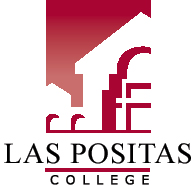 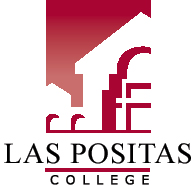 November 26th, 2018| 2:30 PM | 2411AApproved Agenda	Call to Order		Review and Approval of Agenda (November 26th, 2018)Review and Approval of Minutes (October 22nd, 2018)eLumen-Canvas TestersAdministrative UpdateSLO/SAO Liaison ReportSLO ReviewNew Business:AJ 60: Criminal LawMUS 13: History of Rock & RollMSCM 32C: Advanced Radio ProductionPCN 30: Student Success and the College Experience SAO ReviewNew Business: EOPSPSLO ReviewNew Business: Art History AA-TChild and Adolescent Development AA-TCreative Writing Certificate of AchievementGeology Major Certificate of AchievementHumanities Certificate of AchievementCompany Officer Academy Certificate of AchievementFire Academy-Fire Suppression Certificate of AchievementFire Prevention Certificate of AchievementGood of the OrderAdjournmentNext Regular Meeting (Monday, December 10th, 2018)